ПОЯСНЮВАЛЬНА ЗАПИСКА№ ПЗН-39420-2 від 22.11.2022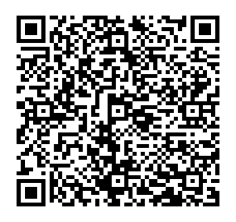 до проєкту рішення Київської міської ради:Про надання ТОВАРИСТВУ З ОБМЕЖЕНОЮ ВІДПОВІДАЛЬНІСТЮ «ТОРГОВИЙ КОМПЛЕКС «БОРЩАГІВСЬКИЙ» дозволу на розроблення проєкту землеустрою щодо відведення земельної ділянки в оренду для будівництва та обслуговування будівель торгівлі на 
бульв. Вацлава Гавела, 18 у Солом'янському районі міста КиєваЮридична особа:*за даними Єдиного державного реєстру юридичних осіб, фізичних осіб- підприємців та громадських формуваньВідомості про земельну ділянку (обліковий код № 69:287:0031).3. Обґрунтування прийняття рішення.На клопотання зацікавленої особи відповідно до статей 9, 123 Земельного кодексу України та Порядку набуття прав на землю із земель комунальної власності у місті Києві, затвердженого рішенням Київської міської ради від 20.04.2017 № 241/2463, Департаментом земельних ресурсів виконавчого органу Київської міської ради (Київської міської державної адміністрації) розроблено проєкт рішення Київської міської ради.4. Мета прийняття рішення.Метою прийняття рішення є забезпечення реалізації встановленого Земельним кодексом України права особи на оформлення права користування на землю.5. Особливі характеристики ділянки.6. Стан нормативно-правової бази у даній сфері правового регулювання.Загальні засади та порядок отримання дозволу на розроблення документації із землеустрою визначено статтями 9, 123 Земельного кодексу України.7. Фінансово-економічне обґрунтування.Реалізація рішення не потребує додаткових витрат міського бюджету.8. Прогноз соціально-економічних та інших наслідків прийняття рішення.Наслідками прийняття розробленого проєкту рішення стане:реалізація зацікавленою особою своїх прав щодо використання земельної ділянки.Доповідач: директор Департаменту земельних ресурсів Валентина ПЕЛИХ. Назва	ТОВАРИСТВО З ОБМЕЖЕНОЮ ВІДПОВІДАЛЬНІСТЮ «ТОРГОВИЙ КОМПЛЕКС «БОРЩАГІВСЬКИЙ» Перелік засновників (учасників) юридичної особи*КОЛОДІЙ ВАСИЛЬ ВАСИЛЬОВИЧУкраїна, 03170, місто Київ, вул. Зодчих, будинок 60/1, квартира 161КОЛОДІЙ БОГДАН ВАСИЛЬОВИЧУкраїна, 03148, місто Київ, вул. Я. Коласа, будинок 2, квартира 297СУСЛОВ ІВАН МИКОЛАЙОВИЧУкраїна, 09022, Київська обл., Сквирський р-н, село Буки, вул. Першотравнева, будинок 6 Кінцевий бенефіціарний   власник (контролер)*КОЛОДІЙ ВАСИЛЬ ВАСИЛЬОВИЧУкраїна, 03170, місто Київ, вул. Зодчих, будинок 60/1, квартира 161КОЛОДІЙ БОГДАН ВАСИЛЬОВИЧУкраїна, 03148, місто Київ, вул. Коласа Якуба, будинок 2, квартира 297 Клопотаннявід 07.02.2022 № 340198056 Місце розташування (адреса)м. Київ, р-н Солом'янський, бульвар Вацлава Гавела, 18 Площа0,04 га Вид та термін користуванняоренда Вид використаннядля будівництва та обслуговування будівель торгівлі Наявність будівель і споруд   на ділянці:На земельній ділянці розміщена частина будівлі торгового комплексу «Відраденський» загальною площею 8254,8 кв. м, яка перебуває у приватній власності ТОВАРИСТВА З ОБМЕЖЕНОЮ ВІДПОВІДАЛЬНІСТЮ «ТОРГОВИЙ КОМПЛЕКС «БОРЩАГІВСЬКИЙ», право власності зареєстровано у Державному реєстрі речових прав на нерухоме майно 26.05.2015, номер запису про право власності 9875690 (інформація з Державного реєстру речових прав на нерухоме майно від 22.11.2022                            № 315742274).Решта будівлі торгового комплексу «Відраденський» загальною площею 3200,5 кв. м, яка перебуває у приватній власності ТОВАРИСТВА З ОБМЕЖЕНОЮ ВІДПОВІДАЛЬНІСТЮ «ТОРГОВИЙ КОМПЛЕКС «БОРЩАГІВСЬКИЙ» розміщена на земельній ділянці  з кадастровим номером 8000000000:69:287:0006 на          бульв. Івана Лепсе, 18 у Солом’янському районі м. Києва. Наявність ДПТ:Відповідно до детального плану території в межах просп. Космонавта Комарова, залізничної колії,                       вул. Академіка Каблукова, бульв. Івана Лепсе,                            вул. Гарматна, затвердженого рішенням Київської міської ради від 21.04.2015 № 423/1288, земельна ділянка за функціональним призначенням належить до території громадських будівель та споруд (існуючі) (витяг з містобудівного кадастру наданий Департаменту містобудування та архітектури виконавчого органу Київської міської ради (Київської міської державної адміністрації) листом від 08.02.2022 № 055-1612). Функціональне призначення   згідно з Генпланом:Відповідно до Генерального плану міста Києва, затвердженого рішенням Київської міської ради                                           від 28.03.2002 № 370/1804, земельна ділянка за функціональним призначенням належить до території громадських будівель та споруд (існуючі). Правовий режим:Земельна ділянка належить до земель комунальної власності територіальної громади міста Києва. Розташування в зеленій зоні:Земельна ділянка не входить до зеленої зони.Інші особливості:Земельна ділянка не перетинається з червоними лініями.Земельну ділянку оточує земельна ділянка                  площею 1,4761 га (кадастровий номер 8000000000:69:287:0006) на бульв. Івана Лепсе, 18 у Солом’янському районі м. Києва, яка на підставі рішення Київської міської ради від 24.06.2004 № 339/1549 передана в оренду на 5 років ТОВАРИСТВУ З ОБМЕЖЕНОЮ ВІДПОВІДАЛЬНІСТЮ «ТОРГОВИЙ КОМПЛЕКС «БОРЩАГІВСЬКИЙ» для будівництва, експлуатації та обслуговування торговельного комплексу (договір оренди земельної ділянки від 10.11.2004 № 72-6-00225).На підставі витягу з протоколу № 21 засідання постійної комісії Київської міської ради з питань містобудування, архітектури та землекористування              від 15.09.2015 термін дії договору оренди вказаної земельної ділянки поновлено на 5 років (договір про поновлення договору оренди земельної ділянки від 26.12.2015 № 6057, термін дії оренди закінчився 26.12.2020).Згідно з витягом з протоколу № 1/3 засідання постійної комісії Київської міської ради з питань архітектури містобудування та земельних питань від 27.01.2021 термін дії договору оренди вказаної земельної ділянки поновлено на 5 років. На час підготовки цього проєкту рішення Київської міської ради, додаткова угода про поновлення терміну дії договору оренди земельної ділянки (кадастровий номер 8000000000:69:287:0006) не укладена.Зважаючи на положення статей 9, 122 Земельного кодексу України та пункту 34 частини першої статті 26 Закону України «Про місцеве самоврядування в Україні» (щодо обов’язковості розгляду питань землекористування на пленарних засіданнях) вказаний проєкт рішення направляється для подальшого розгляду Київською міською радою.Директор Департаменту земельних ресурсівВалентина ПЕЛИХ